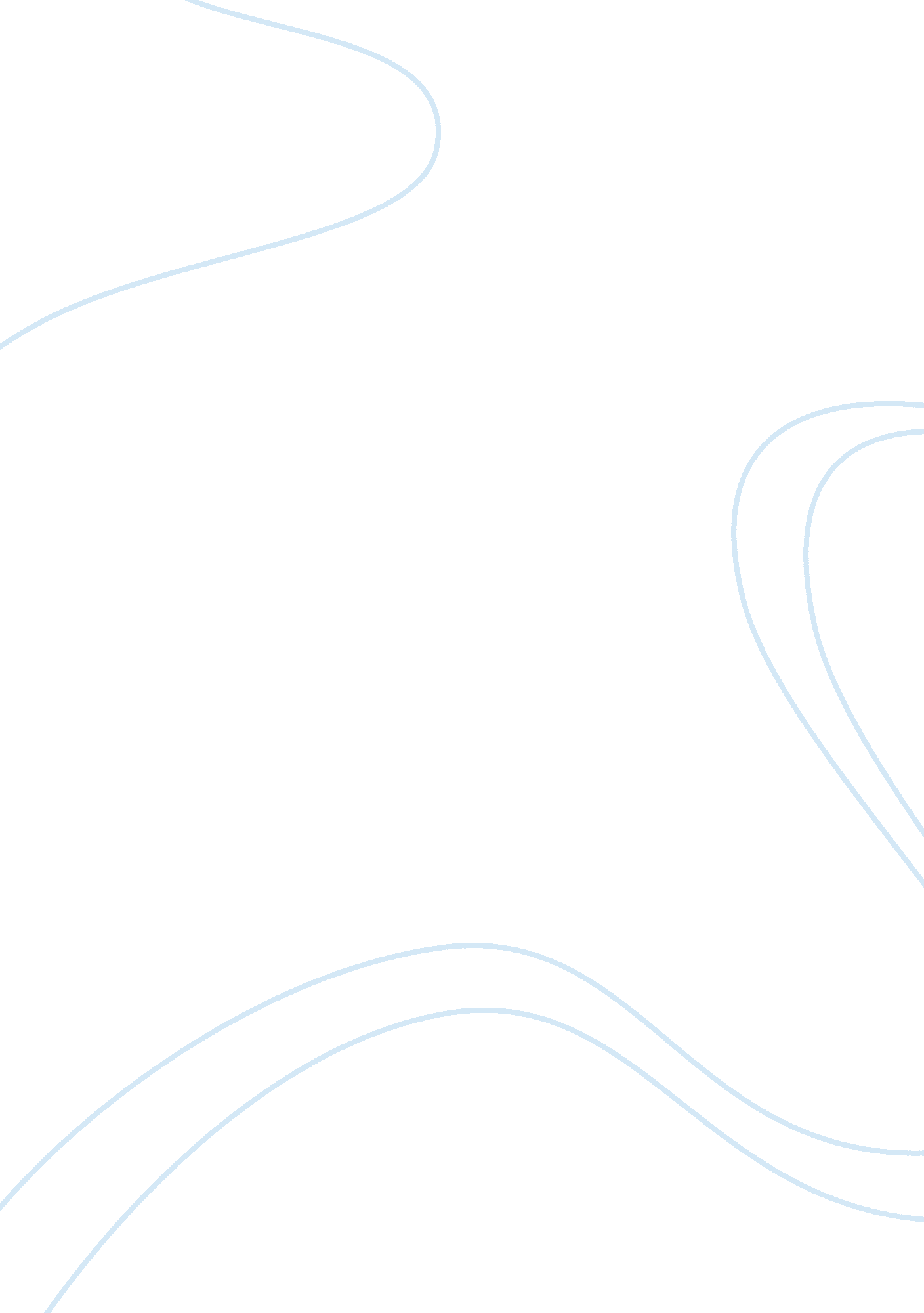 Advantage of technology in educationTechnology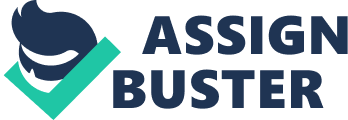 Apart from this, there are many benefits of incorporating technology into education. Some of these benefits Include: As many students recently graduated from High School, I found an interesting article about the first class of graduating seniors from Utah from a virtual high school. The students graduated from Utah Virtual Academy with a small class size of around 12 students. However, the director, Jeffrey Herr, explained that virtual schools are growing in popularity and the school now has more than 2, 000 students signed up for the upcoming school year. It will be Interesting to see how large this school and other virtual schools grow over the next few years. I wonder if they will antique to Increase In enrollment or If they struggle to hold their ground. Three benefits I see in educational classroom technology include: 1 . Accessibility One way technology allows students and education to improve is through the accessibility of instruction and courses. Online courses allow students to have access to courses the school they attend does not offer. It also allows students who are unable to attend school for health and other complications to still be able to obtain an education In a convenient way. 2. Individualized Instruction Another benefit I have notice from educational technology is its ability to automatically adjust to student needs. Technology can allow students to receive instruction that is individualized to their level of understanding. It allows students to progress at their own rate and pace. It allows gifted students and struggling students to move at a pace that does not leave them with feelings of frustration. . Reporting and Analytics Technology-based education is also beneficial because of the analytic and reporting abilities technology provides. Teachers do not have to spend valuable time assessing each student and grading assignments that could easily be assessed with the right genealogical tools and programs. Also, with immediate assessments of student progress, technology-based Instruction can Instantly provide students with the material that best promotes their Individual learning. 4. Popularity to distance learning. The increased use of technology in education has brought popularity to the concept of distance learning. It is now one of the most preferred methods of learning and teaching all over the world. Actual classrooms have been replaced by virtual classrooms. Online classes, which employ file transfers, chat rooms, and message roads facilitate students Interactions to maximize their learning experiences. Along with their Jobs. 5. Enhanced potential. The use of technology in education today has made a huge wealth of knowledge accessible to students. This provides them a great potential in the speed and requisite style of learning. With the use of technology, information can be presented in many ways thus, facilitating learning for varied types of people. Any kind of learner, whether intelligent or disabled, can find appropriate study materials that can be used for enhancing knowledge. The term technology is very broad and not only includes the use of the Internet but includes other technological improvements such as smart boards and handheld dictionaries. . Accessible to all. In earlier times education was considered as an elitist privilege. With the inclusion of technology, education has become accessible to the common masses as well. The information available on the Internet can be used by all people who know and have the necessary equipment to access it. There is no discrimination on the basis of any factor and people of all strata have equal rights to education. 7. Ease of teaching. Education technologies have made teaching quite easier for the instructors. Virtual classrooms allow an instructor to instruct and teach in any location around the world and reach students residing in remote locations where his physical presence is almost impossible. 8. Enjoyable experience. The inclusion of technology in education has made the teaching-learning process an enjoyable and beneficial experience for the instructors and the learners. There are so many benefits of using technology in education that this method of having virtual classes is now preferred by people all over the world. Virtual classes is now preferred by people all over the world. 